The Trujillo TimesFebruary 24, 2017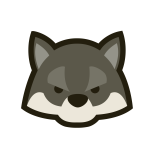 The Week: This week was an odd one, to say the least.  Monday there was no school and then I was out of the classroom Tuesday and Wednesday because of planning days and then Thursday I went home sick.  Needless to say, I missed these kiddos quite a bit!  They still accomplished quite about without me.  They finished up the chapter on perimeter and area and will be testing next Tuesday on the computer.  They continued presenting their civil rights projects and in Language Arts they learned about cause/effect.  In art, Ms. Katje taught the child European style watercolor.Word of the Week: Leadership.Spanish: This week we reviewed how to ask someone how they are doing, “Como estas?” and how to reply.  Estoy…. feliz (happy), cansada (tired), enfermo (sick), aburrido (bored), and hambriento (hungry).Reminders:Please sign and return progress reports ASAP!We will complete a computer-based Math review on Monday, February 27th.We will take our Chapter 13 Math test on Tuesday, February 28th.Conferences will take place on Friday, March 10th. Please sign up if you have not done so already.Word 10 for both spelling groups is a Pokemon. Trivia Question: Answer the following question for 1 punch on your Earn and Return cards. Write your answer somewhere on this newsletter.  Your parents may (and are encouraged) to help you.“In Island of the Blue Dolphins, what is the name of Karana’s dog?”Spelling List: Group 1 (Review List)hospital		individual		political		capital		personalnatural		principal		critical			radical		Cryogonal (pokemon)Spelling List: Group 2 (Review List)international	potential	professional		industrial		traditionalcommercial	environmental	educational		cathedral		Cryogonal (pokemon)This section is for you!  Feel free to write any questions, comments, or concerns you may have.  Please sign and return!                                                                                                                                          Signature: 